Programa NJ EFNEP 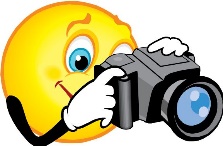 Autorización de Uso de Imágenes y Voz de NiñosSoy madre/padre/guardián legal de (letra clara por favor)_______________________________. Entiendo que mi hija(o) está tomando parte en actividades de nutrición organizadas por el Programa Extendido de Educación en Alimentos y Nutrición de New Jersey (NJ EFNEP), el cual está asociado a la Extensión Cooperativa de la Universidad Rutgers (Rutgers Cooperative Extension).Sé que a NJ EFNEP/Rutgers Cooperative Extension les gusta mostrar lo que hacen los niños durante el programa. Por eso permitiré que NJ EFNEP/Rutgers Cooperative Extension usen: 	(Marque todo lo que autoriza)	____ Comentarios de mi hija(o) en forma oral o escrita	____ Fotografías de mi hija(o) tomando parte en el programa	____ Videos de mi hija(o) tomando parte en el programa	____ Voz de mi hija(o) grabada durante las actividades del programa	NJ EFNEP/Rutgers Cooperative Extension pueden usar lo marcado arriba para:  (Marque todo lo que autoriza)____ Exposiciones sobre el progama____ Noticias en el periódico____ Historias en la radio____ Historias en la televisión____ Sitios de Internet en computadoras acerca de nuestro programa y sus éxitosTambién sé que si no quiero que las imágenes y comentarios de mi hija(o) sean usados, no tengo por qué firmar esta forma, y ella/él aún podrá seguir participando en el programa. Sé que si las palabras escritas, fotos, fragmentos de video o audio de mi hija(o) son usados, ni ella/él ni yo recibiremos pago de ningún tipo. Firma de la madre, el padre o guardián legal: _________________________________________________Nombre completo de la madre, el padre o guardián legal:_________________________________________________Fecha: _____________________________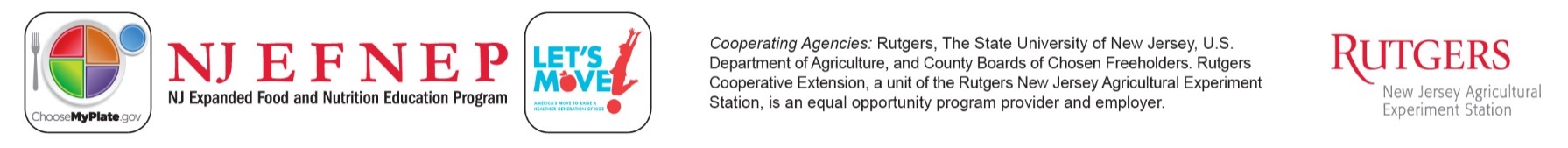 